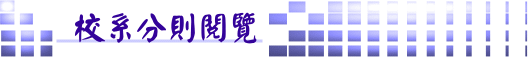  校名：銘傳大學(046)學系學科能力測驗及
英語聽力檢定標準指定考試採計科目及方法同分參酌順序同分參酌順序選系說明資訊管理學系行動商務管理組(桃園校區) --- 國　文         x 2.00
英　文         x 1.00
數學乙         x 1.001國　文 本系在桃園校區上課，本組發展重點為1.行動電子商務 2. 電子化企業3.企業資源規劃(ERP)與實作4線上學習與知識管理系統；教學著重理論與應用的整合 資訊管理學系行動商務管理組(桃園校區) --- 國　文         x 2.00
英　文         x 1.00
數學乙         x 1.002英　文 本系在桃園校區上課，本組發展重點為1.行動電子商務 2. 電子化企業3.企業資源規劃(ERP)與實作4線上學習與知識管理系統；教學著重理論與應用的整合 資訊管理學系行動商務管理組(桃園校區) --- 國　文         x 2.00
英　文         x 1.00
數學乙         x 1.003數學乙 本系在桃園校區上課，本組發展重點為1.行動電子商務 2. 電子化企業3.企業資源規劃(ERP)與實作4線上學習與知識管理系統；教學著重理論與應用的整合 資訊管理學系巨量資料管理組(桃園校區) --- 國　文         x 2.00
英　文         x 1.00
歷　史         x 1.001國　文 本系在桃園校區上課，本組發展重點為1.巨量資料分析2.電子商務與電子化企業3.企業資源規劃(ERP)與實作；教學著重理論與應用的整合。 資訊管理學系巨量資料管理組(桃園校區) --- 國　文         x 2.00
英　文         x 1.00
歷　史         x 1.002英　文 本系在桃園校區上課，本組發展重點為1.巨量資料分析2.電子商務與電子化企業3.企業資源規劃(ERP)與實作；教學著重理論與應用的整合。 資訊管理學系巨量資料管理組(桃園校區) --- 國　文         x 2.00
英　文         x 1.00
歷　史         x 1.003歷　史 本系在桃園校區上課，本組發展重點為1.巨量資料分析2.電子商務與電子化企業3.企業資源規劃(ERP)與實作；教學著重理論與應用的整合。 資訊管理學系電子商務與創新創業組(桃園校區) --- 國　文         x 2.00
英　文         x 1.00
公  民x 1.001國　文 本系在桃園校區上課，本組發展重點為1.電子商務與電子化企業2.企業資源規劃(ERP)與實作3.創新創業；教學著重理論與應用的整合。 資訊管理學系電子商務與創新創業組(桃園校區) --- 國　文         x 2.00
英　文         x 1.00
公  民x 1.002英　文 本系在桃園校區上課，本組發展重點為1.電子商務與電子化企業2.企業資源規劃(ERP)與實作3.創新創業；教學著重理論與應用的整合。 資訊管理學系電子商務與創新創業組(桃園校區) --- 國　文         x 2.00
英　文         x 1.00
公  民x 1.003公  民 本系在桃園校區上課，本組發展重點為1.電子商務與電子化企業2.企業資源規劃(ERP)與實作3.創新創業；教學著重理論與應用的整合。 